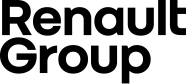 COMUNICATO STAMPA 9 novembre 2021Nissan contribuisce ai risultati del Gruppo Renault per 157 milioni di euro nel 3° trimestre 2021Nissan ha pubblicato, in data odierna, i risultati del secondo trimestre del suo esercizio fiscale 2021/2022 che copre il periodo dal 1° aprile 2021 al 31 marzo 2022.Il risultato pubblicato da Nissan, secondo le norme contabili giapponesi per il secondo trimestre del suo esercizio fiscale 2021/2022 (periodo dal 1° luglio al 30 settembre 2021), dopo riclassificazioni IFRS, si tradurrà nel risultato netto del terzo trimestre 2021 del Gruppo Renault in un contributo positivo stimato a 157 milioni di euro (1).(1) in base a un tasso di cambio di 129,8 yen per un euro in media nel trimestre.Contatto stampa Gruppo Renault Italia:Paola Rèpaci– Renault/ Alpine Product & Corporate Communication Managerpaola.repaci@renault.it Cell: +39 335 1254592Tel.+39 06 4156965Siti web: it.media.groupe.renault.com/; www.renault.itSeguici su Twitter: @renaultitalia 